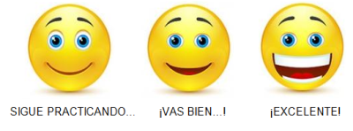 Nombre: ________________________________________   2° año ____                                    (Nombre – Apellido)Objetivo: Leer comprensivamente un texto identificando su propósito.La cigarra y la hormigaLa cigarra estaba feliz porque durante el verano descansó, cantó y disfrutó del sol en el bosque. Por su parte, la hormiguita trabajó y guardó suficiente alimento para el invierno.Llegó el invierno y la cigarra le dijo a la hormiguita: — ¿Me puedes dar granos para comer? Te los devolveré cuando pueda. La hormiguita respondió: — ¿Qué hiciste durante el verano mientras yo trabajaba?Ahora asume las consecuencias de tus actos.Es importante descansar, pero es fundamental estar preparado siempre para los tiempos de escasez.1. ¿Qué tipo de texto acabas de leer?a) Un cuento				b) Una leyenda		c) Una fábula2. ¿Qué son los personajes en esta narración?a) Personas				b) Animales			c) Amigos3. ¿Dónde ocurrieron los acontecimientos?a) En el hormiguero			b) En el bosque		c) En el campo4. ¿Qué hizo la cigarra durante el verano?a) Descansó y disfrutó		b) Cantó y trabajó		c) Trabajó y descansó	5. La enseñanza de esta narración se llama.a) Castigo				b) Moraleja			c) Aprendizaje	6. Escribe lo que aprendiste de esta narración._____________________________________________________________________________________________________________________________________________________________________________________________________________________________________________